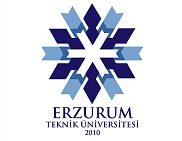 DIŞ İLİŞKİLER KOORDİNATÖRLÜĞÜ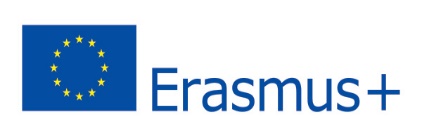 ERASMUS+ ÖĞRENCİÖĞRENİM/STAJ HAREKETLİLİĞİÖN BAŞVURU FORMU* Bu form iki nüsha hazırlanacak ve Not Döküm Belgesi (Transkript) birlikte Bölüm Koordinatörüne teslim edilecektir.**Formun Dış İlişkiler Ofisi’ne Teslim Edildiği Tarih: …../…../…….Öğrenci BilgileriÖğrenci BilgileriÖğrenci BilgileriAdı ve Soyadı :T.C. Kimlik No:Doğum Tarihi:Fakülte/Enstitü/Y.Okul   :Bölümü :Sınıfı :Eğitim Dönemi:Ağırlıklı Not Ortalaması(AGNO):Ev/Cep Telefonu:e-Posta:Adres:Yabancı Dili ve DüzeyiYabancı Dili ve DüzeyiYabancı Dili ve DüzeyiYabancı Dili ve DüzeyiYabancı Dili ve DüzeyiYabancı Dili ve Düzeyi1-……………….Çok İyi İyi Orta Zayıf 2-……………….Çok İyi İyi Orta Zayıf 3-……………….Çok İyi İyi Orta Zayıf Girilen Yabancı Dil SınavlarıGirilen Yabancı Dil SınavlarıGirilen Yabancı Dil SınavlarıGirilen Yabancı Dil SınavlarıGirilen Yabancı Dil SınavlarıTarihAlınan Puan1-YDS2-TOEFL3-CAE4-PTE5-Diğer: ……………Erasmus Hareketlilik BilgileriErasmus Hareketlilik BilgileriErasmus Hareketlilik BilgileriErasmus Hareketlilik BilgileriErasmus Hareketlilik BilgileriÖğrenimStajHibeliHibesizTercih edilen hareketliliğin türünü seçiniz:Erasmus Hareketliliği’ne KatılımErasmus Hareketliliği’ne KatılımErasmus Hareketliliği’ne KatılımErasmus Hareketliliği’ne KatılımErasmus Hareketliliği’ne KatılımHayırEvetÖğrenimStajDaha önce Öğrenci Öğrenim Hareketliliği’nden yararlandınız mı? Evet ise hangisine katıldınız?Yukarıdaki bilgilerin doğru olduğunu kabul eder, gereğini bilgilerinize arz ederim.Yukarıdaki bilgilerin doğru olduğunu kabul eder, gereğini bilgilerinize arz ederim.Yukarıdaki bilgilerin doğru olduğunu kabul eder, gereğini bilgilerinize arz ederim.Öğrenci Adı ve Soyadı :Tarih / İmza:Erasmus Bölüm KoordinatörüÜnvanı / Adı ve Soyadı :Tarih / İmza: